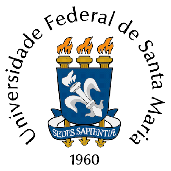 ANEXO III – TABELA DE PONTUAÇÃO DOS CRITÉRIOS DE AVALIAÇÃOEDITAL N. 63/2023/PROGEP/UFSMPROCESSO SELETIVO PARA REDISTRIBUIÇÃO DE SERVIDORES TAEs PARA A UFSMCARGO: Administrador – Santa Maria (Área de atuação: fiscalização e/ou gestão de contratos de dedicação exclusiva de mão-de-obra)* O candidato deve pontuar, obrigatoriamente, nos itens 02 e 03 para não ser eliminado da seleção. Caso o candidato não pontue nos dois itens, será desclassificado.# A comprovação deste item pode ser por meio de portaria de designação de função ou documento de lotação do servidor em setor responsável pela atividade. É imprescindível comprovar a data de início e fim do desempenho das atividades.Os certificados que se enquadrarem simultaneamente nos itens 3 e 4 do quadro receberão a pontuação somente uma vez.ItemEspecificaçãoQuantidade máximaValor de pontosPontuação máximaPontuação do candidatoPontuação do candidatoConferência UFSMConferência UFSM01Tempo de serviço público em IFEs em outro(s) cargo(s) – que não o atual120 meses(10 anos, somados todos os cargos)0,1 a cada mês completo trabalhado (até 30/11/2023)12 pontos01Tempo de serviço público em IFEs no cargo atual (para o qual se inscreveu neste edital)120 meses(10 anos, somados todos os cargos)0,2 a cada mês completo trabalhado (até 30/11/2023)24 pontos02Tempo de serviço público desempenhando funções de fiscalização administrativa de contratos de dedicação exclusiva de mão-de-obra*10 anos2 pontos a cada ano completo# de serviço público (até 30/11/2023)20 pontos03Certificado(s) de curso de capacitação em fiscalização e/ou gestão de contratos de dedicação exclusiva de mão-de-obra*Sem limite de pontos5 pontos a cada 20 horas de curso de capacitação, com certificado de conclusão e parecer de APROVADO.---04Certificado(s) de curso de capacitação em contratos de dedicação exclusiva de mão-de-obra ou Nova Lei de LicitaçõesSem limite de pontos2,5 pontos a cada 20 horas de curso de capacitação, com certificado de conclusão e parecer de APROVADO.---Pontuação totalPontuação totalPontuação totalPontuação total---